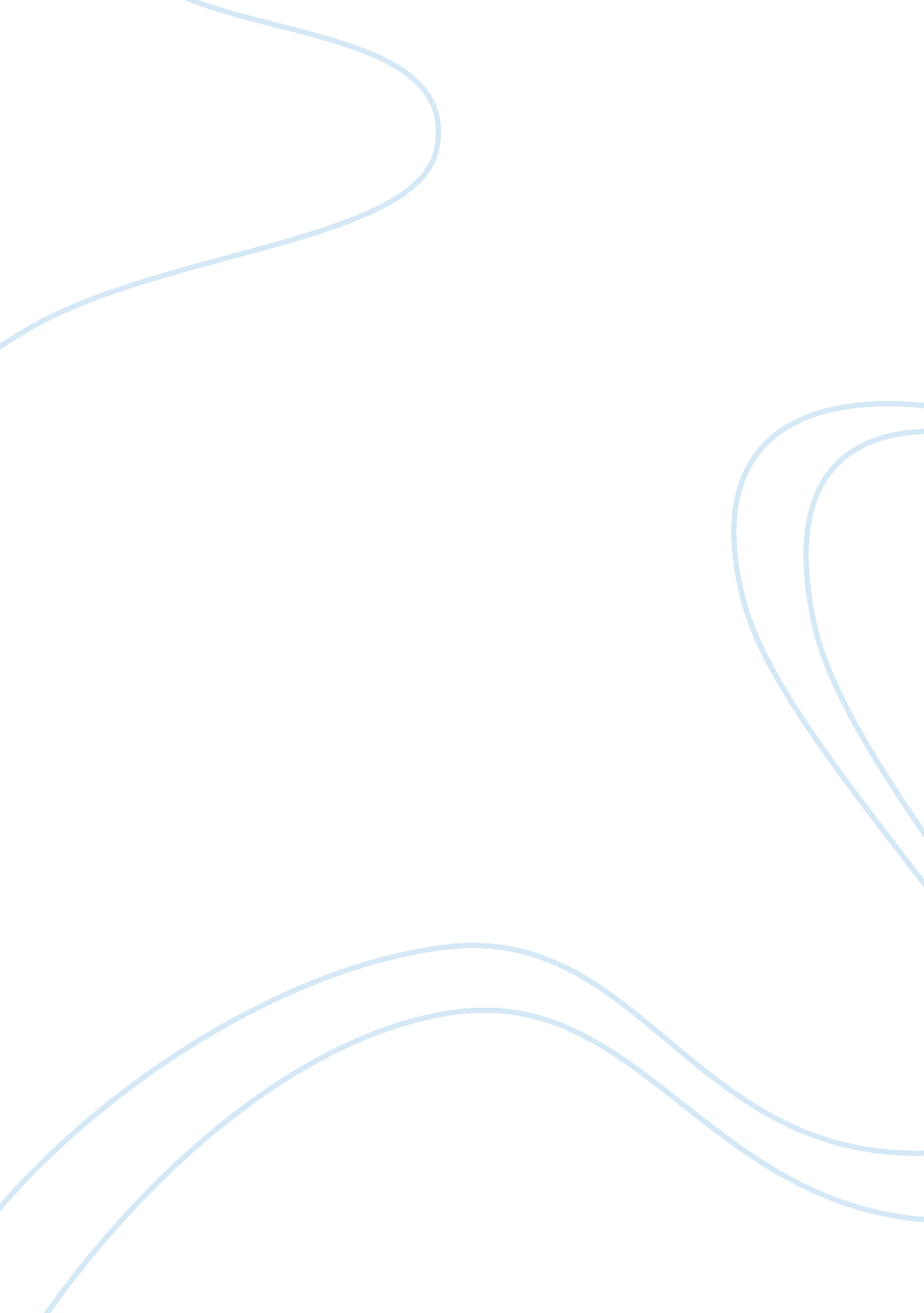 Quant assignment essay sample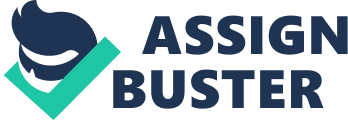 QAUNTITATIVE TECHNIQUES SOLUTION FOR THE CASE CUTTING CAFETERIA COSTS LPP MODEL FOR CAFETERIA COST CUTTING Objective: To reduce the purchase of potato and green beans, so as to meet the conditions of the various constraints to achieve the goal of minimizing the purchase cost. Constraint conditions: Potatoes Green Beans Protein 1. 5 g per 100 g â†’ 1. 5% 2 g per 100 g â†’ 2% Iron 0. 3 mg per 100 g â†’ 0. 3% 1. 2 mg per 100 g â†’ 1. 2% Vitamin C 12 mg per 100 g â†’ 12% 10 mg per 100 g â†’ 10% Q 1) Determine the amount of potatoes and green beans Maria should purchase each week for the casserole to minimize the ingredient costs while meeting nutritional, taste, and demand requirements. Before she makes her final decision, Maria plans to explore the following questions independently except where otherwise indicated. Q. 2) Maria is not very concerned about the taste of the casserole; she is only concerned about meeting nutritional requirements and cutting costs. She therefore forces Edson to change the recipe to allow for only at least a one to two ratio in the weight of potatoes to green beans. Given the new recipe, determine the amount of potatoes and green beans Maria should purchase each week. Objective: To reduce the purchase of potato and green beans, so as to meet the conditions of the various constraints to achieve the goal of minimizing the purchase cost. Constraint conditions: Potatoes Green Beans Protein 1. 5 g per 100 g â†’ 1. 5% 2 g per 100 g â†’ 2% Iron 0. 3 mg per 100 g â†’ 0. 3% 1. 2 mg per 100 g â†’ 1. 2% Vitamin C 12 mg per 100 g â†’ 12% 10 mg per 100 g â†’ 10% Q 1) Determine the amount of potatoes and green beans Maria should purchase each week for the casserole to minimize the ingredient costs while meeting nutritional, taste, and demand requirements. Before she makes her final decision, Maria plans to explore the following questions independently except where otherwise indicated. Q. 2) Maria is not very concerned about the taste of the casserole; she is only concerned about meeting nutritional requirements and cutting costs. She therefore forces Edson to change the recipe to allow for only at least a one to two ratio in the weight of potatoes to green beans. Given the new recipe, determine the amount of potatoes and green beans Maria should purchase each week. Objective: To reduce the purchase of potato and green beans, so as to meet the conditions of the various constraints to achieve the goal of minimizing the purchase cost. Constraint conditions: Potatoes Green Beans Protein 1. 5 g per 100 g â†’ 1. 5% 2 g per 100 g â†’ 2% Iron 0. 3 mg per 100 g â†’ 0. 3% 1. 2 mg per 100 g â†’ 1. 2% Vitamin C 12 mg per 100 g â†’ 12% 10 mg per 100 g â†’ 10% Q 1) Determine the amount of potatoes and green beans Maria should purchase each week for the casserole to minimize the ingredient costs while meeting nutritional, taste, and demand requirements. Before she makes her final decision, Maria plans to explore the following questions independently except where otherwise indicated. Q. 2) Maria is not very concerned about the taste of the casserole; she is only concerned about meeting nutritional requirements and cutting costs. She therefore forces Edson to change the recipe to allow for only at least a one to two ratio in the weight of potatoes to green beans. Given the new recipe, determine the amount of potatoes and green beans Maria should purchase each week. Objective: To reduce the purchase of potato and green beans, so as to meet the conditions of the various constraints to achieve the goal of minimizing the purchase cost. Constraint conditions: Potatoes Green Beans Protein 1. 5 g per 100 g â†’ 1. 5% 2 g per 100 g â†’ 2% Iron 0. 3 mg per 100 g â†’ 0. 3% 1. 2 mg per 100 g â†’ 1. 2% Vitamin C 12 mg per 100 g â†’ 12% 10 mg per 100 g â†’ 10% Q 1) Determine the amount of potatoes and green beans Maria should purchase each week for the casserole to minimize the ingredient costs while meeting nutritional, taste, and demand requirements. Before she makes her final decision, Maria plans to explore the following questions independently except where otherwise indicated. Q. 2) Maria is not very concerned about the taste of the casserole; she is only concerned about meeting nutritional requirements and cutting costs. She therefore forces Edson to change the recipe to allow for only at least a one to two ratio in the weight of potatoes to green beans. Given the new recipe, determine the amount of potatoes and green beans Maria should purchase each week. Objective: To reduce the purchase of potato and green beans, so as to meet the conditions of the various constraints to achieve the goal of minimizing the purchase cost. Constraint conditions: Potatoes Green Beans Protein 1. 5 g per 100 g â†’ 1. 5% 2 g per 100 g â†’ 2% Iron 0. 3 mg per 100 g â†’ 0. 3% 1. 2 mg per 100 g â†’ 1. 2% Vitamin C 12 mg per 100 g â†’ 12% 10 mg per 100 g â†’ 10% Q 1) Determine the amount of potatoes and green beans Maria should purchase each week for the casserole to minimize the ingredient costs while meeting nutritional, taste, and demand requirements. Before she makes her final decision, Maria plans to explore the following questions independently except where otherwise indicated. Q. 2) Maria is not very concerned about the taste of the casserole; she is only concerned about meeting nutritional requirements and cutting costs. She therefore forces Edson to change the recipe to allow for only at least a one to two ratio in the weight of potatoes to green beans. Given the new recipe, determine the amount of potatoes and green beans Maria should purchase each week. Objective: To reduce the purchase of potato and green beans, so as to meet the conditions of the various constraints to achieve the goal of minimizing the purchase cost. Constraint conditions: Potatoes Green Beans Protein 1. 5 g per 100 g â†’ 1. 5% 2 g per 100 g â†’ 2% Iron 0. 3 mg per 100 g â†’ 0. 3% 1. 2 mg per 100 g â†’ 1. 2% Vitamin C 12 mg per 100 g â†’ 12% 10 mg per 100 g â†’ 10% Q 1) Determine the amount of potatoes and green beans Maria should purchase each week for the casserole to minimize the ingredient costs while meeting nutritional, taste, and demand requirements. Before she makes her final decision, Maria plans to explore the following questions independently except where otherwise indicated. Q. 2) Maria is not very concerned about the taste of the casserole; she is only concerned about meeting nutritional requirements and cutting costs. She therefore forces Edson to change the recipe to allow for only at least a one to two ratio in the weight of potatoes to green beans. Given the new recipe, determine the amount of potatoes and green beans Maria should purchase each week. 